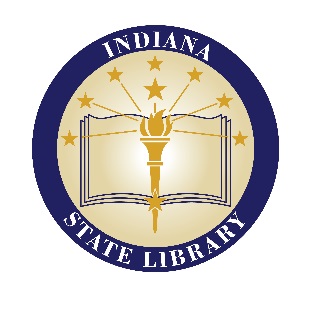 Resource Sharing Committee04/11/2024MinutesAttendees: D. Fox, L. Colbert, C. Tomberlin, S. Asberry, J. Speer, L. Suman, R. Connell, J. Clifton LA Johnson, J. Petrusa, M. Dudek, M. Michell, J. Wekluk, T. Rue (Chair) R. Roethmeyer, R. FrasurCall Meeting to Order – Trista: moved to approve: Ruth ConnellApproval of Agenda: moved: Lynne’ Colbert; 2nd; Darlene FoxApproval of Minutes: moved – Ruth; 2nd JoshState Library ReportIndiana Digital Library update (if needed)Jake: waiting on Hoopla consortium information; big question is will their software be ready to go for consortiam purposes? TBDEvergreen update Leigh Anne reported on behalf of Ruth F; interviews are underway to replace Ruth; making an offer this week to a top candidate. Hopefully they’ll be starting in May so Ruth can train them. Evergreen Consortium President and ISL IT person were part of interviews. 900 InfoExpress Evergreen bags were just released into the world. Ruth is presenting a panel at Evergreen International online conference regarding Equinox and OLE. Have launched Aspen discovery for some Evergreen Libraries. Morrison Reeves just added as 130th Evergreen member, with Jasonville and Owensville starting up soon IN-SHARE updateLeigh Anne: A – lot of requests coming in recentlySRCS update Leigh Anne: borrowing about the same as last year. Issues with InfoExpress caused a recent dipSRCS RFP Update: Leigh Anne: presentations yesterday were very good. Stephanie: three bidders; all were scored, then heard oral presentations. Will either re-score them post-presentations, or let IDOA know the evaluators stand by their previous scores. Next step would be to negotiate contract/term. Should have decision by next RSC meeting. Josh: question on term flexibility: Jake – likely a 1-year with renewals built in. Current contract with AutoGraphics goes through September 30InfoExpress updateLeigh Anne: NOW has been doing better, though this week has been rough – personnel issues in Evansville and Louisville. Still sending out a lot of parcels – down from last year of course. Jake: Current rates go through June 30; updated rates will be announced soon – wanted to wait until service stabilized. Renewals will go out in April. Trista: any other options available? Jake: will be getting a group together (including this) to discuss all options on this service; service from NOW was reliable pre-switch and want to give them time. Do want to consider other options; contract goes through June 2025; want to take time to think over the whole package ahead of 2025. Claims are still being processed. Lynné: ISL email said claims were allowed up to December, can we do claims from 2024? Leigh Anne: only damaged claims, not lost. Trista: NOW said in last meeting things would be better by April, but my library hasn’t been getting service – we are Evansville so understand the issues. Jake: how many are you supposed to get? Trista: once a week – but the shipments come with very few items, and we still have 77 items out there. Jake: that’s a lot – we will follow up with NOW.INSPIRE updateLeigh Anne: INSPIRE searches even with last year. Rosetta Stone reports have also been received but are not comparable with others (non-COUNTER?) so haven’t been included alongside searches.RFP Update – Stephanie: seven bids, narrowed to 5 potential vendors, then heard oral presentations last week. IDOA specialist awaiting scores from evaluators then could turn around award letter. Issues with IDOA scoring the cost proposals which took extra time. Ruth C.: do we have discussions as a committee about this – can we talk through? Stephanie – yes, will be scheduling for next week. Josh – can you elaborate regarding the IDOA scoring issues? Stephanie – will work with them to revamp this for next time – scoresheet doesn’t work for this RFP. Will redesign for next time. Ruth C – should definitely redo the scoring, content should be a bigger part of the math than other areas. Stephanie – yes, scorecards ended up different than they hoped – IOT added things to the scorecard which took up space. Will work on that in the future. Old Business 	Trista: any old biz? Nope. New BusinessLeigh Anne: new Secretary needed for RSC as Matthew Shaw has moved on to “bigger and better things.” Volunteer? Josh volunteersDiscovery to Delivery 2024 ALI proposal: Lynné: I’m on ALI’s RSC, and their subgroup put together a proposal regarding Discovery 2 Delivery; priority to include a hybrid option as well as floating the location (beyond Indy). Purdue has no professional development funding for staff, so flexibility with online (to avoid travel costs) would be helpful. Ivy Tech Bloomington has no cost to host events and free parking; already set up with Zoom. Proposal is to have Ivy Tech Bloomington host Discovery 2 Deliver this fall (proposal attached to pre-meeting email to attendees). Jake – makes sense; this event has moved around in the past. Lynné - Academics are typically an easy option; we’re already set up for hosting hybrid meetings  Ruth F – public libraries might actually show up in greater numbers in locations outside of Indianapolis as there’s likely less traffic and parking is cheaper; this might be an opportunity to re-enforce the value of face to face. Lynné – also like the benefit of more free professional development for my staff. Jake – are we sure there’s no other big Bloomington/etc. conflicts for that date? Lynné – yes we checked. (Date would be October 11th)Leigh Anne: would like to start meeting with the committee on planning – perhaps May 13? Lynné – I can’t that day, but perhaps others on the ALI committee would be available. Trista: how many planning volunteers are needed? Leigh Anne: 5 or six. Trista – we’ll discuss next time.  Set next meeting dateLeigh Anne will send a Doodle poll Jake: meet first week of June? – news on INSPIRE RFP and SRCS RFP will be available then. Ruth – I’ll get my successor introduced ahead of that meeting via email or Jake/StephanieLeigh Anne – hopefully June 6/7 or 10/11.AnnouncementsRuth – love resource sharing; glad to work with you all; see you online somedayMotion to adjourn: Cetoria; 2nd; Lynné. Adjourned at 10:40 AM - JP